Prognose-MaschineBeispiel Prognose-Maschine für Toleranz-Einhaltung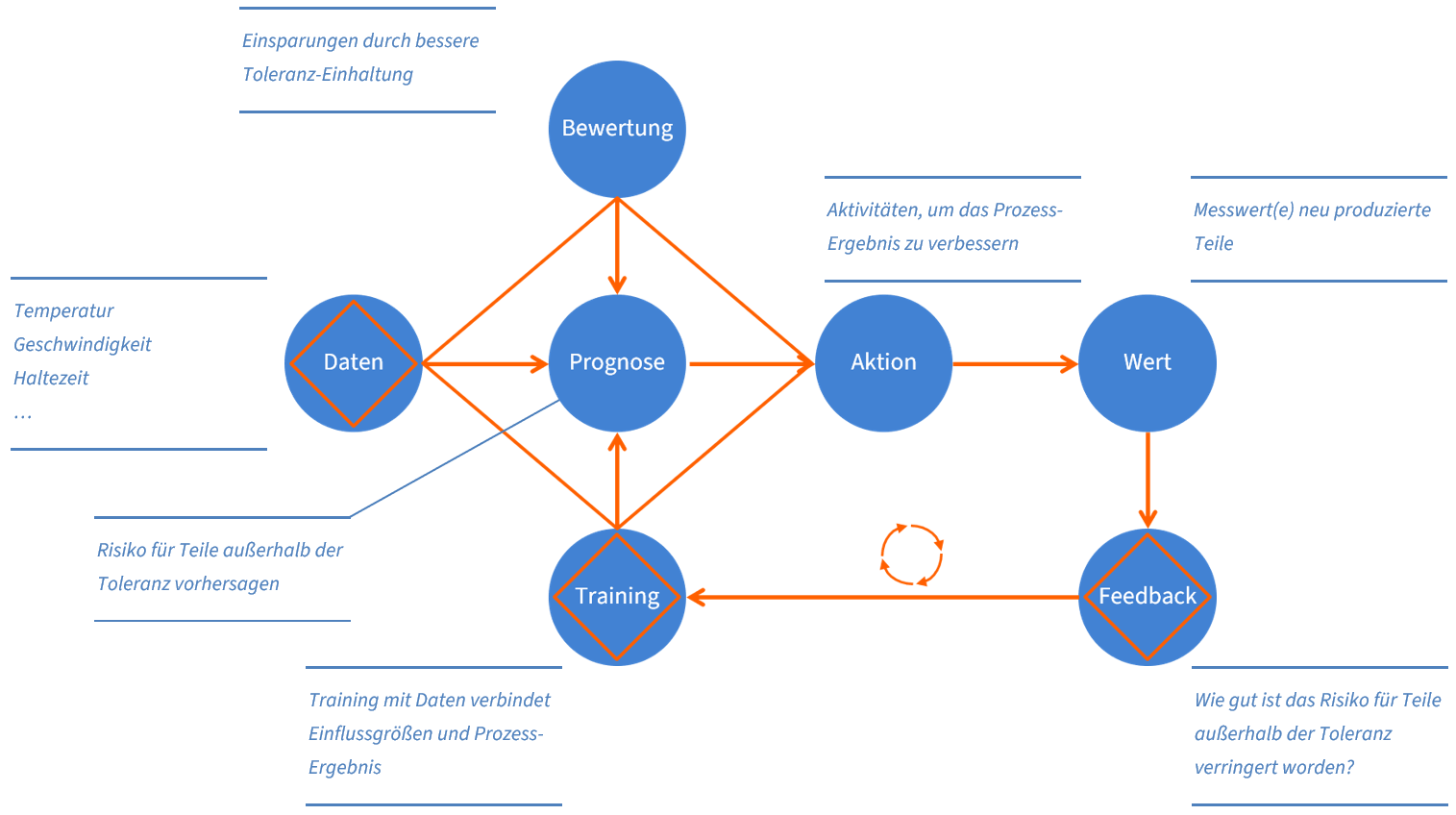 Anwendungsbeispiel Prognose-Maschine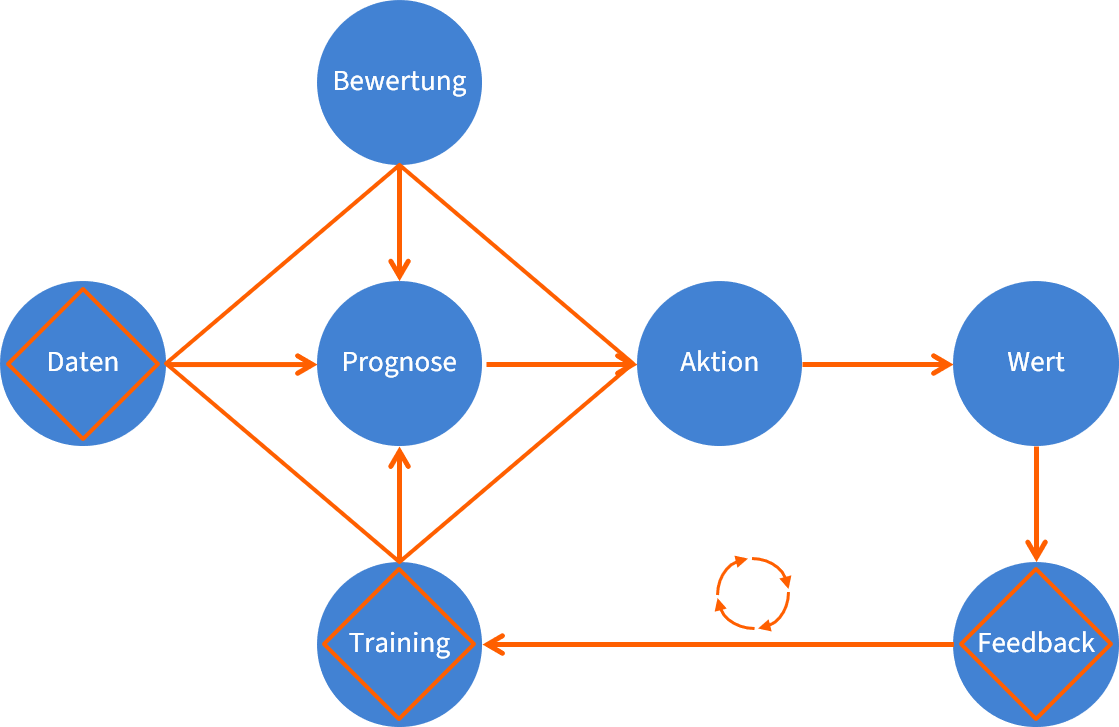 